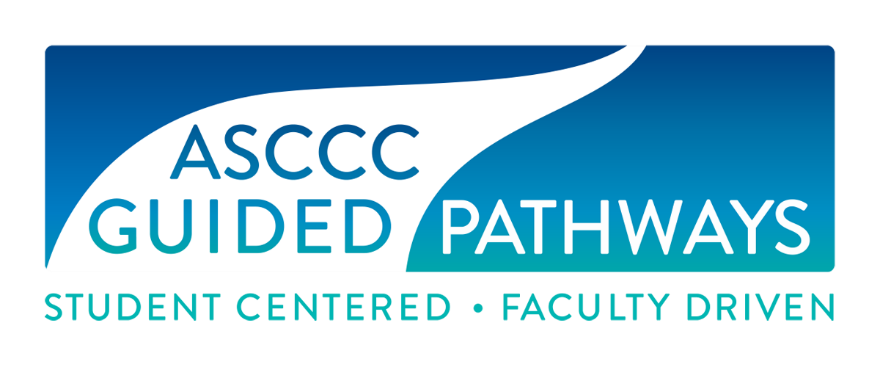 Guided Pathways Task Force MeetingMINUTESThursday, January 30, 202011:00 a.m. – 4:00 p.m.San Bernardino Valley CollegeIn Attendance Julie Bruno, Communications Faculty, Sierra College, ASCCC Past-President Mayra Cruz, ASCCC Area B RepresentativeJanet Fulks, ASCCC Guided Pathways Faculty Lead  Jeffrey Hernandez, ASCCC Guided Pathways Faculty LeadVirginia May, Chair, Guided Pathways TaskforceDana Miho, ESL Faculty, Mt. San Antonio CollegeMeridith Selden, Yuba Community College, Psychology FacultyTy Simpson, ASCCC Guided Pathways Faculty Lead Eric Thompson, Humanities Faculty, Santa Rosa Community College Eric Wada, C-ID Co-Curriculum Director ASCCC StaffKrystinne Mica, ASCCC Executive DirectorMiguel Rother, ASCCC Director of Grants and InitiativesAttendance via ZoomJessica Alabi, ASCCC Guided Pathways Faculty Lead, Orange Coast College Jennifer Valencia, ASCCC Program ManagerActionConsent CalendarApproval of November 26, 2019 Meeting MinutesCommittee member introductionsDiscussionChair’s Report (May)New members representing noncredit instruction, and partnership with the curriculum committee to address noncredit and GP resolution.  GSP and onboarding tools available on Canvas.  ASCCC giving input to CCCCO on Pathways to Equity conference.Discussion/ActionCommittee Priorities – Resolutions (May)S18 17.01 Noncredit Instruction in Guided Pathways Efforts Presentation proposals sent to Career and Noncredit Education Institute, and potentially to the Curriculum Institute. There is a Spring Plenary breakout assigned to the Noncredit Committee chair.  Rostrum articles and webinars to share information to the field. F19 3.01 Assessing Student Equity and Achievement Program Contribution to Guided Pathways ImplementationFurther guidance will be sought on the first resolved statement – Ginni and Krystinne will discuss.  Jeffrey and Ty will provide ideas for how to address the second resolved statement.F19 9.01 Local Determination of International Baccalaureate Credit at California Community CollegesAssigned to GPTF, Curriculum Committee, and Noncredit Committee: GPTF will request guidance from the Curriculum Committee – Ginni will contact CherylF19 13.01 Collegial Consultation during Implementation of Guided PathwaysRegional workshops and regional meetings were used to address this.  A survey will be designed by Jeffrey and Mayra.  Include discussions about equity as an academic senate concern as it falls under the 10+1.Discussion/ActionSpring Plenary SessionBreakouts:  Discussion regarding plenary sessions and GPTF members interested in presenting.  Titles and descriptions are due March 6th. The First two names were assigned by the ASCCC President – the 3rd name are suggestions from the GPTF2:15 p.m. to 3:30 p.m. SECOND BREAKOUT SESSION Assessment of College Placement Processes: Successes and Areas for Improvement (Ginni May, Stephanie Curry, Janet Fulks)3:45 p.m. to 5:00 p.m. THIRD BREAKOUT SESSION Program Review: Equity Driven and Connected to Guided Pathways (Ginni May, Janet Fulks, Eric Thompson) 2:15 p.m. to 3:30 p.m. FOURTH BREAKOUT SESSION Guided Pathways, Transfer Degrees, College Catalogs and Curriculum: Difficult Conversations about putting students first (Ginni May, Julie Bruno, Eric Wada)3:45 p.m. to 5:00 p.m. FIFTH BREAKOUT SESSION Report on Resolution S19 5.02 Guided Pathways Budget Development (Nathaniel Donahue, Janet Fulks, Jeffrey Hernandez) – A Rostrum article to address this resolution is being drafted by Jeffrey, Julie, and Ginni and is due March 9.Resolutions:  Discussions about potential resolutions for Spring Plenary.InformationGPTF Teams (May)Some changes to team membership have occurred.  Canvas website will be reorganized.  Former GP presentations uploaded to Basecamp.  Next meeting: discuss where tools are published.DiscussionGuided Pathways Workshops Preparation (All)Overall scope of the workshops planned today, group leads will plan the content of each, presenters assigned for each day.  GPTF members invited to attend and help.  The overall program was planned.  Group leads will come up with a list of materials needed in advance.  Descriptions of each presentation du by February 10th.Schedule:10:00-10:10   Opening remarks and Welcome10:10-10:45   Strengthening Local Implementation with Guided Pathways Liaison10:45-12:00   Data12:00-12:30   Lunch12:30-1:30     Data1:30-1:40       Break1:40-2:50       Defining Roles of Counseling faculty, paraprofessionals, faculty advisors2:50-3:00       Closing RemarksDiscussion/ ActionWebinar Field Contributions (Fulks)Topics of previous webinars included governance, including student voice.  Future webinars:  ongoing concerns related to AB705 including course offerings and impacts on other disciplines, equity gaps when assessing AB705 innovations, Scale of Adoption Assessment: how it can be helpful to colleges and debunking myths about its use.  Noncredit instruction in GP including English and Math CDCP noncredit pathways to credit (how to, pros/cons).DiscussionSite Visits (Thompson)Discussion related to the scope of ASCCC visits, and GPTF members are encouraged to participate as they are able.DiscussionEquity Assessment (Cruz)Proposal to collaborate with EDAC to develop an Equity Assessment tool.  Develop a tool that can help colleges evaluate how they are assessing equity implications of AB705 implementation. This tool will not be a “one-size fits all” approach, but rather a repository of questions and recommendations for qualitative and quantitative data collection to assess how colleges are meeting the needs to of their local student populations as they continue to refine their AB705 implementation strategies.Need a lead from the GPTF and a few team membersDiscussionFuture Agenda ItemsFurther discussion on how to evaluate AB705 implementation – Ginni will get this rolling.Evaluating student-centered scheduling